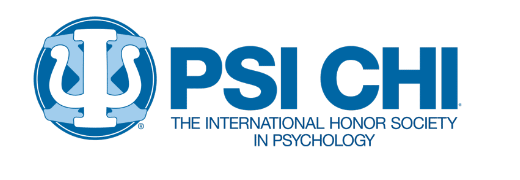 Psi Chi’s Network for International Collaborative Exchange (NICE)invites you to submit a research proposal for cross-cultural studies!The NICE is concerned with facilitation of cross-cultural research amongst Psi Chi members and other researchers both nationally and internationally. A subcomponent of NICE, NICE: CROWD, will include a short list of research questions, with the goal of generating data from many locations using the same research protocol. CROWD offers a plethora of benefits to researchers such as: reducing the burden of having to solicit large numbers of participants, increasing the diversity of study samples, providing researchers accessible materials and protocols, and providing a convenient platform for faculty to engage students in the scientific research process!Members of underrepresented groups are strongly encouraged to apply.You can submit a research question to NICE: Crowd by following these steps:Come up with a cross-cultural research question you would like to see answered! Please note that with COVID-19 restrictions, we are interested in proposals that align with local health guidelines and IRB guidance (i.e., does not require in person meetings).Create an Open Science Framework (OSF) account—this is the hub for all things NICE! (Note: if your country does not allow access to OSF, you are still welcome to submit a completed pre-registration template via email!)https://osf.io/register/Signing up just requires providing a name, e-mail address, and a password for your OSF account.Email the nice chair with your interest in applying to NICE: Crowd with your OSF usernameNICE will add you to our main OSF page.Fill out the word document version of the OSF pre-registration template.Head to the NICE: Crowd OSF page at https://osf.io/4ct72/Under the NICE: Crowd component storage there is a file labeled pre-registration templateDownload the word document found hereFill out the pre-registration template and compile materials (e.g., surveys, questionnaires, software) you will be using for your studyShare your proposal with us!Email the completed pre-registration template with compiled materials to the NICE Chair Antonios Kagialis via e-mail to nicechair@psichi.org.Proposals are due July 31st, 2022!Please contact Antonios Kagialis at nicechair@psichi.org or John Edlund at jeegsh@rit.eduwith any questions. From getting set up with the OSF, to filling out the pre-registration template, to moral support—we are here to help!